Отдел образования Дятловского райисполкомагосударственное учреждение образования “Средняя школа №3 г.Дятлово”Обучение грамоте (чтение)1 классТема: “Звуки [й‘у],   буквы Ю, ю”.                                           Шмыгин О.Ф.,                                               учитель начальных классов                                                                                                 высшей квалификационной  категории.Дятлово 2021Тема: “Звуки [й’у],   буквы Ю, ю”.Цель: познакомить с гласной буквой Я, обозначающей два звука.Задачи: учить распознавать в словах и выделять звуки [й’у] в начале, в середине и в конце слов; развивать фонематический слух, умение выполнять звуко – буквенный  анализ слов;совершенствовать навык чтения;воспитывать у детей старание и желание достигать поставленных целей. Оборудование: учебное пособие “Букварь”, видео “Буква Ю”, телевизор, УНП. рис. 179, 46, 89, 90.92, 71, 173, 174. надписи слов на доске  с Букваря, с.111,   фломастеры, листы бумаги или тетрадь, линейки самооценки.Ход урокаОрганизационный момент. Цель: проверка готовности к уроку, настрой на урок. Сообщение темы.      Прозвенел уже звонок.    Сядьте тихо и неслышно.    И скорей начнем урок!     Будем мы читать учиться!Учитель: На уроке мы познакомимся с еще одной буквой. Хочу вам раскрыть секрет  ”Эта буква -подружка буквы Я”. К концу урока мы должны знать, почему эти буквы  дружат между собой, что у них одинакового?Актуализация опорных знаний. Цель: воспроизведение учащимися знаний умений и навыков, необходимых для «открытия» нового знания.Подготовим линейки самооценки. Читайка хочет проверить, как вы владеете знаниями предыдущих уроков и предлагает ответить на вопросы:Какая бывает речь? (устная и письменная)Из чего состоит речь? (предложений)Из чего состоят предложения? ( слов)Из чего состоят слова устной речи? ( из звуков)Чем отличаются гласные звуки от согласных? (может петь, тянуть долго).На какие группы еще могут делиться согласные звуки? (звонкие-глухие,  твердые-мягкие)Оцените свои знания на линейке самооценки. ( несколько учащихся  выслушиваем,  прочему так себя оценил). + комментарий  учителя.III. Знакомство с новой буквой. Цель: познакомить с буквой ю.Учитель:-С какой буквой  познакомились на прошлом уроке? (Я). -Чем необычна эта буква? ( иногда она может давать 2 звука)-Когда буква Я дает два звука? ( в начале слов и после гласных).Читайка приглашает вас в город Букв. В новом  путешествии вы познакомитесь с подружкой буквы Я. Смотрим фильм и активно выполняем задания учителя! Возможно, вы догадаетесь почему Я и новая буква- подружки?видеофильм  Буква Ю с сайта национального института образованияЕИОРУчитель:Оцените свою работу во время знакомства с новой буквой на линейке самооценки. Объясни свой выбор.(3 уч-ся).Ребята, докажите, что буквы Я и Ю-  подружки!(гласные,  в одних и тех же местах обозначают два звука. Первый их них -  звук [й’]).IV.Предлагаю отдохнуть! Физминутка. (комплекс физ. упражнений)Цель: активно изменить деятельность детей, ослабить наступающее утомление, а затем снова переключить  на продолжение занятий.V. Закрепление изученного материала.Цель: осмыслить и углубить свои знания по теме урока после просмотра фильма.Учитель. Ребята, если вы подряд слышите [й’у], какую букву надо написать? (Ю). Сейчас попробуем разобраться, в каких случаях это бывает?Предлагаю сделать звуко-буквенный анализ слов (по рядам)   самостоятельно в тетрадях:  (+ 3 учащихся у доски). юнга-каюта-люблю-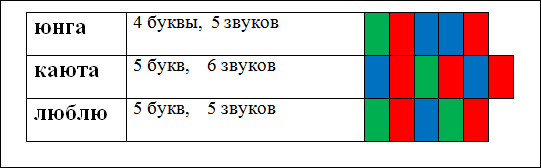 Выслушаем ваши ответы. (ответы)Давайте оценим работу одноклассника у доски на линейках оценки. попробуем сделать вывод! Вывод: буква ю дает два звука в начале слова и после гласных. А вот после согласных - она смягчает согласную и дает гласный  звук [у].VI. Предлагаю отдохнуть! Физминутка. (комплекс физ. упражнений)Цель: активно изменить деятельность детей, ослабить наступающее утомление, а затем снова переключить  на продолжение занятий.VII.Работа с текстом 1.Работа с текстом до чтенияЦель: Определение смысловой, тематической, эмоциональной направленности текста, выделение его героев по иллюстрации с опорой на читательский опыт.Учитель: Рассмотрите картинку текста на с.111. Предположите, о чем будет текст. (предположения детей). Внимательно слушайте текст! Проверим угадали ли мы! В тексте встретим новые непонятные слова. Попробуем их объяснить.2. Словарная работаЦель: активизировать (т.е. перенести) из пассивного в активный словарь новые слова,  научить детей использовать их правильно, в точном значении. Юнга- подросток на корабле. обучающийся морскому делу.Уют- приятная устроенность быта, обстановки.Ют- передняя часть верхней палубы.Бравый матрос- подтянутый, ловкий, славный. 3. Работа с текстом во время чтения. Первичное чтение текста учителем.Ребята, прослушайте текст и ответьте на вопросы:О чем этот текст? ( о морском деле)Чему учит нас он? ( старанию, желанию добиваться поставленных целей).4. Перечитывание текста учащимися. Медленное «вдумчивое» самостоятельное  чтение всего текста. 5. Чтение “цепочкой”. (цель- учить следить при чтении текста одноклассниками и слышать товарища).6.Анализ текста. Беседа по содержанию текста.(прием: комментированное чтение каждого абзаца ) . Постановка уточняющего вопроса к каждой смысловой части. Отработка интонации восклицательных предложений и при обращении. VIII.Рефлексивный анализ учащихся своей деятельности.Цель: вспомнить и осознать основные компоненты деятельности учащихся на уроке, скорректировать дальнейшие методы при введении подобного материала на уроках чтения. -С какой буквой познакомились? (Ю)-Можем ли мы утверждать, что буквы Я и Ю- подружки? (да)-Почему мы можем так утверждать? (перечисляют общее).- Где стоят эти буквы, когда обозначают два звука? (в начале слова и после гласных).-Оцените свою работу на  линейке самооценки! Почему так себя оценил? (ответы, хвалю детей).Наш урок подошел к концу. Спасибо за работу!.